Titleby Firstname LastnameA thesis submitted to the Faculty of Graduate and Postdoctoral Affairs in partial fulfillment of the requirements for the degree ofMaster of Designin theSchool of Industrial DesignCarleton UniversityOttawa, Ontario


© 202X, Firstname LastnameAbstractThroughout this template are context specific instructions. As you complete sections and/or no longer need the instructions they can be deleted. There will also be a ‘bare-bones’ version of this template made available.Formatting has been completed as per the instructions found at: https://gradstudents.carleton.ca/resources-page/thesis-requirements/formatting-guidelines/ The Title Page requires:Your Thesis TitleYour name, consistent with the name under which you registered at CarletonThe correct year on the copyright statement.Acknowledgements	You may use this section to extend your thanks to those who have helped and supported you throughout your thesis writing process. This may include your supervisor/co-supervisor, subject matter experts that were consulted with, friends and family or any person or organization who assisted you. Keep in mind that these acknowledgements are public and permanent.Template InstructionsWe have provided you with a usable template to format your thesis according to the formatting guidelines contained here. The library also provides a template that can be found here. We strongly recommend learning how to use and apply paragraph styles within Microsoft Word, as these large documents require a more nuanced approach to formatting, we have provided further information on the styles below. You can change the styles, so long as it meets the formatting guidelines stipulated by the university. This section can be deleted upon completion of your thesis. Most of the information you need to know about utilizing the template can be found here. Quick TipsWant to know what is going on with your paragraphs and page breaks? Hit the ‘Show Hidden Formatting Styles’ 
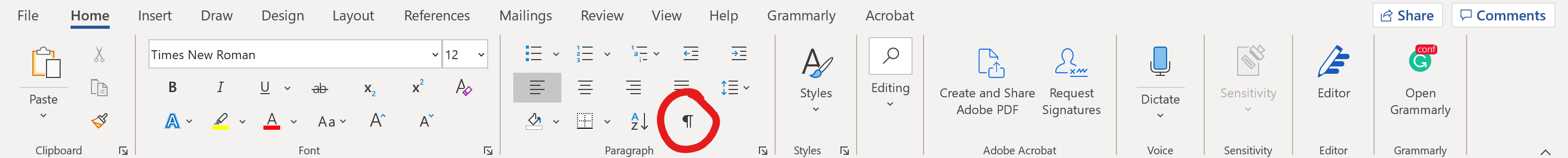 Use a Citation / Reference Manager! If you haven’t started this already, the best time to start is now. Popular options include Mendeley, Zotero and EndNote.	When putting images in your thesis you’ll have the most luck using the ‘top and bottom’ text-wrapping alignment for your images. Note the ‘Move with Text’ and ‘Fix position on page’ options as well. These you may choose to use in specific occurrences when appropriate. 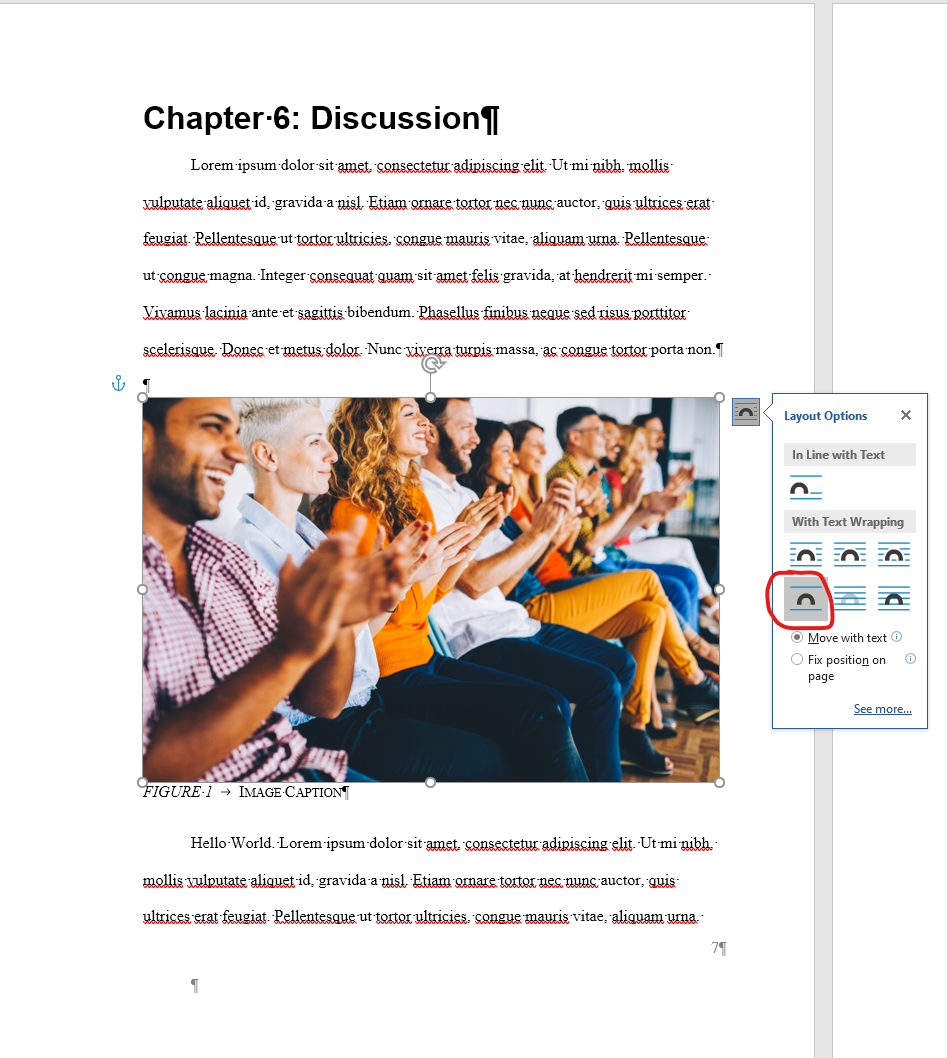 Paragraph StylesIf you have not used styles in MS word, this tutorial will give you a quick introduction: https://www.youtube.com/watch?v=UOVU6qQ2iOMMost of the styles you will need to use have already been created. On the following page is a list of the styles created for this document and use cases / tips.CaptionsTo add captions to your tables or figures. Create a new paragraph below the relevant object and apply the appropriate style (Figure Caption or Table Caption). DO NOT right click on an image or table and press the ‘caption’ button. The automatic numbering and generation of lists for the front matter will not update correctly.Table of Contents & Lists of FiguresThis template will allow you to automatically update and generate the following lists:Table of ContentsList of TablesList of FiguresList of AppendicesTo update one of these lists, you can right click on the relevant list and hit ‘update field’. If you need to re-generate one of these lists that can be done by going to the ‘References’ tab, selecting ‘Table of Contents’, scrolling to the ‘General’ section and selecting the relevant list.ReferencesUsing a citation manager with a word plugin will allow for the automatic generation of your reference list at the end of your thesis. The Mendeley plugin will make in-text citations relatively easy and will take care of the formatting.Page NumbersPage numbers have been set as per the requirements laid out by the University. Front matter is numbered with lowercase roman-numerals starting after the title page with ‘ii’. The body of the document and the appendices are numerated  with standard Arabic numerals starting at ‘1’.Table of Contents	Abstract	iiAcknowledgements	iiiTemplate Instructions	ivTable of Contents	ixList of Tables	xiList of Figures	xiiList of Acronyms	xiiiList of Appendices	xivChapter 1: Introduction	1Chapter 2: Background	3Chapter 3: Literature Review	41.1 Topic One	41.2 Topic Two	41.3 Topic Three	4Chapter 4: Methodology	5Chapter 5: Results	6Chapter 6: Discussion	7Chapter 7: Conclusion	9References	10Appendices	11Appendix A Level One	11Appendix A.1 Level Two	11Appendix A.1.1 Level Three	11Appendix A.1.2 Level Three Part Two	11Appendix B Second Appendix	11List of TablesTABLE 1	Descriptive table caption that will show up in the list of tables	5TABLE 2	Descriptive Table Caption for Table 2	5TABLE 3	Descriptive Table Caption for Table 3	5TABLE 4	Descriptive Table Caption for Table 4	6TABLE 5	Descriptive Table Caption for Table 5	6List of FiguresFIGURE 1	Test Figure Caption	6FIGURE 2	Test 2 Figure	6FIGURE 3	Image Caption	7FIGURE 4	Description of Image 2	8List of AcronymsPlace your commonly used acronyms on this page. With a new paragraph for each entry. Upon completion of your thesis this list can be sorted alphabetically by selection the ‘Sort’ option under the ‘Home’ tab.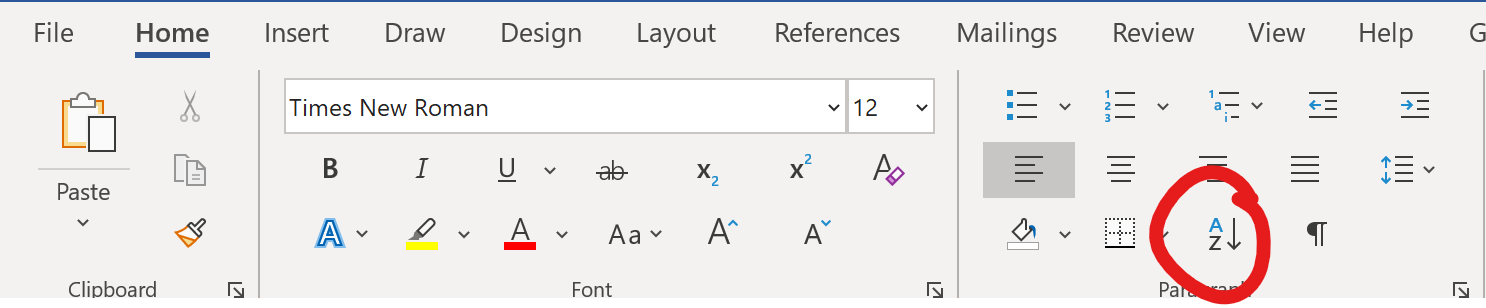 
ID – Industrial DesignCU – Carleton UniversityPD – Participatory DesignList of AppendicesAppendix A Level One	19Appendix A.1 Level Two	19Appendix A.1.1 Level Three	19Appendix A.1.2 Level Three Part Two	19Appendix B Second Appendix	19IntroductionLorem ipsum dolor sit amet, consectetur adipiscing elit. Ut mi nibh, mollis vulputate aliquet id, gravida a nisl. Etiam ornare tortor nec nunc auctor quis ultrices erat feugiat. Pellentesque ut tortor ultricies, congue mauris vitae, aliquam urna. Pellentesque ut congue magna. Integer consequat quam sit amet felis gravida, at hendrerit mi semper. Vivamus lacinia ante et sagittis bibendum. Phasellus finibus neque sed risus porttitor scelerisque. (Author, Date)Donec et metus dolor. Nunc viverra turpis massa, ac congue tortor porta non. Lorem ipsum dolor sit amet, consectetur adipiscing elit. Ut mi nibh, mollis vulputate aliquet id, gravida a nisl. Etiam ornare tortor nec nunc auctor, quis ultrices erat feugiat. Pellentesque ut tortor ultricies, congue mauris vitae, aliquam urna.List Item OneList Item TwoList Item ThreeLorem ipsum dolor sit amet, consectetur adipiscing elit. Ut mi nibh, mollis vulputate aliquet id, gravida a nisl. Etiam ornare tortor nec nunc auctor, quis ultrices erat feugiat. Pellentesque ut tortor ultricies, congue mauris vitae, aliquam urna. Pellentesque ut congue magna. Integer consequat quam sit amet felis gravida, at hendrerit mi semper. Vivamus lacinia ante et sagittis ibendum. Phasellus finibus neque sed risus porttitor scelerisque. Donec et metus dolor. Nunc viverra turpis massa, ac congue tortor porta non.
Lorem ipsum dolor sit amet, consectetur adipiscing elit. Ut mi nibh, mollis vulputate aliquet id, gravida a nisl. Etiam ornare tortor nec nunc auctor, quis ultrices erat feugiat. Pellentesque ut tortor ultricies, congue mauris vitae, aliquam urna. Pellentesque ut congue magna.Bullet Item OneBullet Item TwoBullet Item ThreeInteger consequat quam sit amet felis gravida, at hendrerit mi semper. Vivamus lacinia ante et sagittis bibendum. Emphasis on a particular sentence within a paragraph.BackgroundLiterature ReviewTopic OneSubtopic OneSub-Subtopic One - Consider your Organization Schema if you end up here.Topic TwoTopic ThreeMethodologyDescriptive table caption that will show up in the list of tables
Descriptive Table Caption for Table 2Descriptive Table Caption for Table 3ResultsDescriptive Table Caption for Table 4DiscussionLorem ipsum dolor sit amet, consectetur adipiscing elit. Ut mi nibh, mollis vulputate aliquet id, gravida a nisl. Etiam ornare tortor nec nunc auctor, quis ultrices erat feugiat. Pellentesque ut tortor ultricies, congue mauris vitae, aliquam urna. Pellentesque ut congue magna. Integer consequat quam sit amet felis gravida, at hendrerit mi semper. Vivamus lacinia ante et sagittis bibendum. Phasellus finibus neque sed risus porttitor scelerisque. Donec et metus dolor. Nunc viverra turpis massa, ac congue tortor porta non.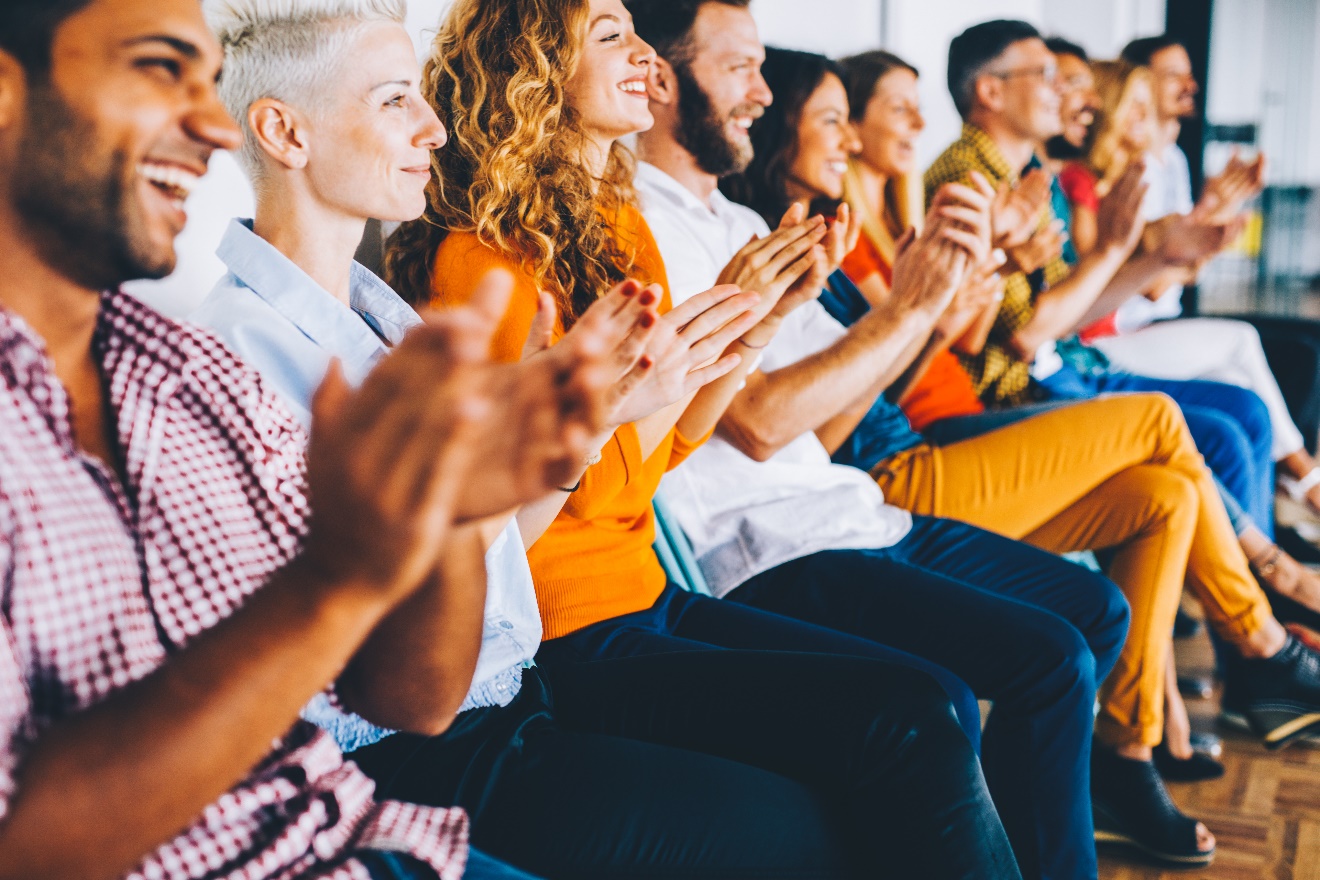 Image CaptionHello World. Lorem ipsum dolor sit amet, consectetur adipiscing elit. Ut mi nibh, mollis vulputate aliquet id, gravida a nisl. Etiam ornare tortor nec nunc auctor, quis ultrices erat feugiat. Pellentesque ut tortor ultricies, congue mauris vitae, aliquam urna. Pellentesque ut congue magna. Integer consequat quam sit amet felis gravida, at hendrerit mi semper. Vivamus lacinia ante et sagittis bibendum. Phasellus finibus neque sed risus porttitor scelerisque. Donec et metus dolor. Nunc viverra turpis massa, ac congue tortor porta non.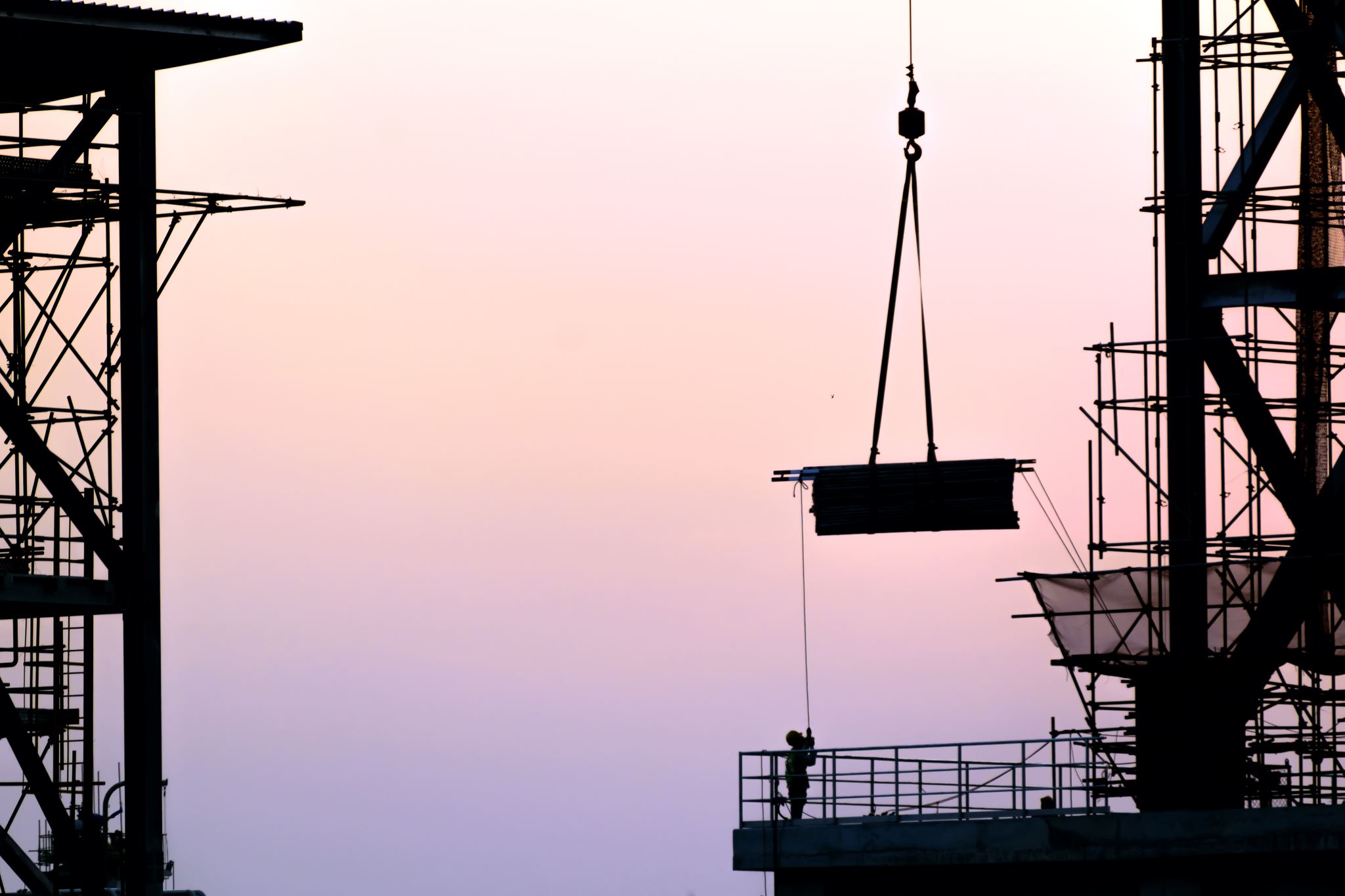 Description of Image 2ConclusionReferencesReferences should be done in APA style as per the Carleton APA guidelines: https://library.carleton.ca/help/apa-citation-styleAppendicesLevel OneLevel TwoLevel ThreeLevel Three Part TwoSecond AppendixStyle ListStyle ListStyle NameNotesHeading 1This style is the parent style for all of the headings and section dividers.  If you change the font on this style, it will change the font on the following styles: Chapter Headings, Heading 2, Heading 3, Heading 4, Appendix Level One, Appendix Level Two & Appendix Level 3NormalThis style is the parent style for all of the body text within your thesis. Changing this style will affect the following styles: Figure Captions, Table Caption, Table Title, Table Header, Book Title, Emphasis, List Paragraph, QuoteChapter HeadingsUse this style to denote the content sections of your thesis. It will automatically place ‘Chapter X:’ before your title. The standard chapters have already been added to this documentHeading 2Use to denote a primary section within a chapter. Paragraphs with this style will show up in your table of contentsHeading 3Use to denote a secondary section within a chapter. Paragraphs with this style will not show up in your table of contentsHeading 4Use to denote a tertiary section within a chapter. Paragraphs with this style will not show up in your table of contentsFigure CaptionUse this style for your figure captions. Figures will be automatically labeled with ‘FIGURE X ‘ before your caption. Any paragraphs with this style will show up in the generated list of figuresTable CaptionUse this style for your table captions. Tables will be automatically labeled with ‘TABLE X’ before the caption. Any paragraphs with this style will show up in the generated list of tablesTable TitleUse this style for titling your table at the top. See the top of this table for referenceTable HeadersUse this style to indicate your headers within tables. In this table the columns with ‘Style Name’ and ‘Notes’ have this style appliedBook TitleUse this style when referencing a book title within your textEmphasisYou can use this style to indicate emphasis within your body textList ParagraphIf you’re creating a numbered or bulleted list, apply this style before adding numbers or bullets. This will increase the list’s indentationQuoteUse this style for large block quotes from sourcesAppendix Level OneUse this style for primary appendix sections. Sections will be automatically labeled with the text ‘Appendix X’. Paragraphs with this style will appear in the list of Appendices.Appendix Level TwoUse this style for secondary appendix sections. Sections will be automatically labeled with the text ‘Appendix X.Y’ Paragraphs with this style will appear in the list of Appendices.Appendix Level ThreeUse this style for tertiary appendix sections. Sections will be automatically labeled with the text ‘Appendix X.Y.Z’ Paragraphs with this style will appear in the list of Appendices.Thesis TitleUse this style only for your thesis title. It is independent of font changes made to ‘Normal’ or ‘Heading 1’Title InfoUse this style for the rest of the information on your titlepage it inherits the font from the ‘Thesis Title’ style
Table Title
Table Title
Table Title
Table TitleTable HeadingColumn HeadingRow HeadingTable 2Table TitleTable 2Table TitleTable 3Table TitleTable 3Table TitleTable 3Table TitleTable 4Table TitleTable 4Table Title